О внесении изменений в постановление Администрации города Когалыма от 05.09.2016 №2233 В соответствии с Федеральным законом от 27.07.2010 №210-ФЗ «Об организации предоставления государственных и муниципальных услуг», Уставом города Когалыма, постановлением Администрации города Когалыма от 16.08.2013 №2438 «Об утверждении реестра муниципальных услуг города Когалыма», постановлением Администрации города Когалыма от 13.04.2018 №757 «Об утверждении порядка разработки и утверждения административных регламентов предоставления муниципальных услуг», постановлением Администрации города Когалыма от 28.05.2021 №1115 «Об утверждении порядка подачи и рассмотрения жалоб на решения и действия (бездействие) Администрации города Когалыма, её структурных подразделений и их должностных лиц, муниципальных служащих»,  в целях приведения нормативного правового акта в соответствие с действующим законодательством: В постановление Администрации города Когалыма от 05.09.2016 №2233 «Об утверждении административного регламента предоставления муниципальной услуги «Выдача архивных документов, подтверждающих право владения землей» (далее - постановление) внести следующие изменения:1.1. приложение к постановлению изложить в редакции согласно приложению к настоящему постановлению.Признать утратившим силу следующие постановления Администрации города Когалыма: от 08.05.2018 №964 «О внесении изменения в постановление Администрации города Когалыма от 05.09.2016 №2233»; от 12.07.2017 №1555 «О внесении изменения в постановление Администрации города Когалыма от 05.09.2016 №2233»; от 29.11.2018 №2690 «О внесении изменений в постановление Администрации города Когалыма от 05.09.2016 №2233»; от 20.12.2019 №2789 «О внесении изменений в постановление Администрации города Когалыма от 05.09.2016 №2233»; от 28.12.2018 №3039 «О внесении изменений в постановление Администрации города Когалыма от 05.09.2016 №2233». 3. Архивному отделу Администрации города Когалыма (Гафтонюк С.В.) направить в юридическое управление Администрации города Когалыма текст постановления и приложение к нему, его реквизиты, сведения об источнике официального опубликования в порядке и сроки, предусмотренные распоряжением Администрации города Когалыма от 19.06.2013 №149-р «О мерах по формированию регистра муниципальных нормативных правовых актов Ханты-Мансийского автономного округа – Югры», для дальнейшего направления в Управление регистрации нормативных правовых актов Аппарата Губернатора Ханты-Мансийского автономного округа – Югры.4. Опубликовать настоящее постановление и приложение к нему в газете «Когалымский вестник» и разместить на официальном сайте Администрации города Когалыма в информационно-телекоммуникационной сети «Интернет» (www.admkogalym.ru).5. Контроль за выполнением настоящего постановления возложить на заместителя главы города Когалыма курирующим данное направление.Административный регламентпредоставления муниципальной услуги«Выдача копий архивных документов, подтверждающихправо на владение землей»1. Общие положения Предмет регулирования административного регламента 1. Административный регламент предоставления муниципальной услуги «Выдача копий архивных документов, подтверждающих право на владение землей» (далее - административный регламент, муниципальная услуга), устанавливает сроки и последовательность административных процедур и административных действий архивного отдела Администрации города Когалыма (далее - уполномоченный орган), а также порядок его взаимодействия с заявителями и органами власти при предоставлении муниципальной услуги. Круг заявителей 2. Заявителями на получение муниципальной услуги являются физические или юридические лица (за исключением государственных органов и их территориальных органов, органов государственных внебюджетных фондов и их территориальных органов, органов местного самоуправления), обращающиеся на законных основаниях с заявлением о выдаче архивных документов, подтверждающих право на владение землей (далее - заявители).При предоставлении муниципальной услуги от имени заявителей вправе обратиться их законные представители, действующие в силу закона, или их представители на основании доверенности, оформленной в соответствии с законодательством Российской Федерации. Требования к порядку информирования о предоставлении муниципальной услуги 3. Информирование по вопросам предоставления муниципальной услуги, в том числе о ходе предоставления муниципальной услуги, осуществляется специалистами уполномоченного органа в следующих формах (по выбору заявителя): - устной (при личном обращении заявителя и/или по телефону);            - письменной (при 	письменном 	обращении 	заявителя по почте, факсу, электронной почте); 	- на информационном стенде в местах предоставления муниципальной услуги, в форме информационных (текстовых) материалов;  - в форме информационных (мультимедийных) материалов в информационно-телекоммуникационной сети  «Интернет» на официальном сайте уполномоченного органа www.admkogalym.ru (далее – официальный сайт), в федеральной государственной информационной системе «Единый портал государственных и муниципальных услуг (функций)» www.gosuslugi.ru (далее - Единый портал), в региональной информационной системе Ханты-Мансийского автономного округа - Югры «Портал государственных и муниципальных услуг (функций) Ханты-Мансийского автономного округа – Югры» 86.gosuslugi.ru (далее - региональный портал). 4. В случае устного обращения (лично или по телефону) заявителя (его представителя) за информацией по вопросам предоставления муниципальной услуги, в том числе о ходе предоставления муниципальной услуги, специалист уполномоченного органа, ответственный за предоставление муниципальной услуги, осуществляет устное информирование (соответственно лично или по телефону) обратившегося за информацией заявителя. Устное информирование осуществляется не более 15 минут. Ответ на телефонный звонок начинается с информации о наименовании органа, в который обратился заявитель, фамилии, имени, отчестве (последнее - при наличии) и должности специалиста, принявшего телефонный звонок. При общении с заявителями (по телефону или лично) специалист уполномоченного органа должен корректно и внимательно относиться к гражданам, не унижая их чести и достоинства. Устное информирование о порядке предоставления муниципальной услуги должно проводиться с использованием официально-делового стиля речи. При невозможности специалиста, принявшего звонок, самостоятельно ответить на поставленный вопрос, телефонный звонок должен быть переадресован (переведен) на другое должностное лицо или же обратившемуся лицу должен быть сообщен телефонный номер, по которому можно получить необходимую информацию. Если для подготовки ответа требуется продолжительное время, специалист уполномоченного органа, осуществляющий устное информирование, может предложить заявителю направить в уполномоченный орган письменное обращение о предоставлении ему письменного ответа либо назначить другое удобное для заявителя время для устного информирования. 5. Информирование в письменной форме осуществляется при получении обращения заявителя о предоставлении письменного ответа по вопросам предоставления муниципальной услуги, в том числе о ходе предоставления муниципальной услуги. Письменный ответ на обращение должен содержать фамилию, инициалы и номер телефона исполнителя. Ответ на письменное обращение направляется заявителю на почтовый адрес, указанный в обращении, или адрес электронной почты в срок, не превышающий 30 календарных дней с момента регистрации обращения. При консультировании заявителей о ходе предоставления муниципальной услуги в письменной форме информация направляется в срок, не превышающий 3 рабочих дней. В случае, если в обращении о предоставлении письменного ответа по вопросам предоставления муниципальной услуги, в том числе о ходе предоставления муниципальной услуги, не указаны фамилия заявителя, направившего обращение, почтовый адрес или адрес электронной почты, по которому должен быть направлен ответ, ответ на обращение не даётся. 6. Для получения информации по вопросам предоставления муниципальной услуги, в том числе о ходе предоставления муниципальной услуги, посредством Единого или регионального порталов заявителю необходимо использовать адреса в информационно-телекоммуникационной сети «Интернет», указанные в пункте 3 настоящего административного регламента. Информирование заявителей о порядке предоставления муниципальной услуги в многофункциональном центре предоставления государственных и муниципальных услуг (далее - МФЦ), а также по иным вопросам, связанным с предоставлением муниципальной услуги, осуществляется МФЦ в соответствии с заключенным соглашением и регламентом работы МФЦ. 7. Информация о месте нахождения, графике работы, справочных телефонах, адресах электронной почты уполномоченного органа размещена на официальном сайте, на Едином и региональном порталах www.gosuslugi.ru. Информация о месте нахождения, графике работы, справочных телефонах, адресе электронной почты МФЦ, размещена на портале МФЦ www.mfc.admhmao.ru, на Едином и региональном порталах. Информация о месте нахождения, графике работы, справочных телефонах, адресе электронной почты инспекции Федеральной налоговой службы по Сургутскому району Ханты-Мансийского автономного округа - Югры (далее - ИФНС) размещена на официальном сайте www.nalog.ru, на Едином и региональном порталах www.gosuslugi.ru.. 8. На информационных стендах в местах предоставления муниципальной услуги и в информационно-телекоммуникационной сети «Интернет» (на официальном сайте уполномоченного органа, на Едином и региональном порталах) размещается следующая информация: - справочная информация (о месте нахождения, графике работы, справочных телефонах, адресах официального сайта и электронной почты уполномоченного органа и его структурного подразделения, участвующего в предоставлении муниципальной услуги); - перечень нормативных правовых актов, регулирующих предоставление муниципальной услуги; - порядок получения информации заявителями по вопросам предоставления муниципальной услуги, сведений о ходе предоставления муниципальной услуги; - досудебный (внесудебный) порядок обжалования решений и действий (бездействия) уполномоченного органа, а также их должностных лиц, муниципальных служащих; - сведения о нормативном правовом акте, регулирующим порядок досудебного (внесудебного) обжалования решений и действий (бездействия) МФЦ и его работников;- бланк заявления о предоставлении муниципальной услуги и образец его заполнения. Информация по вопросам предоставления муниципальной услуги, в том числе о ходе, сроках и порядке её предоставления, размещенная на официальной сайте, Едином и региональном порталах предоставляется заявителю бесплатно. Доступ к информации по вопросам предоставления муниципальной услуги, в том числе о ходе, сроках и порядке её предоставления, осуществляется без выполнения заявителем каких-либо требований, в том числе без использования программного обеспечения, установка которого на технические средства заявителя требуют лицензионного или иного соглашения с правообладателем программного обеспечения, предусматривающего взимание платы, регистрацию или авторизацию заявителя или предоставление им персональных данных. 9. В случае внесения изменений в порядок предоставления муниципальной услуги, уполномоченный орган в срок, не превышающий 5 рабочих дней со дня вступления в силу таких изменений, обеспечивает актуализацию информации в информационно-телекоммуникационной сети «Интернет» и на информационных стендах, находящихся в месте предоставления муниципальной услуги. 2. Стандарт предоставления муниципальной услугиНаименование муниципальной услуги 10. Выдача копий архивных документов, подтверждающих право на владение землей. Наименование органа, предоставляющего муниципальную услугу11. Органом, предоставляющим муниципальную услугу, является уполномоченный орган. За получением муниципальной услуги заявитель может обратиться в МФЦ. При предоставлении муниципальной услуги уполномоченный орган осуществляет межведомственное информационное взаимодействие с ИФНС. 12. В соответствии с требованиями пункта 3 части 1 статьи 7 Федерального закона от 27.07.2010 №210-ФЗ «Об организации предоставления государственных и муниципальных услуг» (далее – Федеральный закон №210-ФЗ) запрещается требовать от заявителя осуществления действий, в том числе согласований, необходимых для получения муниципальной услуги и связанных с обращением в иные государственные органы, органы местного самоуправления, организации, за исключением получения услуг и получения документов и информации, предоставляемых в результате предоставления таких услуг, включенных в перечень услуг, которые являются необходимыми и обязательными для предоставления муниципальных услуг, утвержденный решением Думы города Когалыма от 24.06.2011 №58-ГД «Об утверждении перечня услуг, которые являются необходимыми и обязательными для предоставления органами местного самоуправления города Когалыма муниципальных услуг, а также порядка определения размера платы за оказание таких услуг». Результат предоставления муниципальной услуги 13. Результатом предоставления муниципальной услуги является: - заверенные копии архивных документов, подтверждающих право на владение землей; - уведомление об отказе в выдаче копий архивных документов, подтверждающих право на владение землей, с указанием причины отказа. Заверенные специалистом уполномоченного органа, ответственным за предоставление муниципальной услуги, копии архивных документов, подтверждающих право на владение землей, выдаются (направляются) заявителю сопроводительным письмом на официальном бланке уполномоченного органа. Уведомление об отказе в выдаче копий архивных документов, подтверждающих право на владение землей, оформляется на официальном бланке уполномоченного органа за подписью руководителя уполномоченного органа, либо лица, его замещающего, с указанием мотивированных причин отказа. Срок предоставления муниципальной услуги 14. Максимальный срок предоставления муниципальной услуги не должен превышать 15 календарных дней со дня регистрации заявления о предоставлении муниципальной услуги. В общий срок предоставления муниципальной услуги входит срок направления межведомственных запросов и получения на них ответов, срок выдачи (направления) документов, являющихся результатом предоставления муниципальной услуги. В случае обращения заявителя за получением муниципальной услуги в МФЦ срок предоставления муниципальной услуги исчисляется со дня передачи МФЦ документов в уполномоченный орган. Срок выдачи (направления) документов, являющихся результатом предоставления муниципальной услуги: не позднее 3 календарных дней со дня подписания документов, указанных в пункте 13 настоящего административного регламента. Нормативные правовые акты, регулирующие предоставление муниципальной услуги 15. Перечень нормативных правовых актов, регулирующих предоставление муниципальной услуги, размещен на официальном сайте уполномоченного органа, на Едином и региональном порталах. Исчерпывающий перечень документов, необходимых для предоставления муниципальной услуги16. Исчерпывающий перечень документов, необходимых для предоставления муниципальной услуги, которые заявитель должен представить самостоятельно: заявление о выдаче копий архивных документов, подтверждающих право на владение землей в свободной форме, либо по форме, приведенной в приложениях 1, 2 к административному регламенту, в котором указывается: - адрес (местоположение) земельного участка; - наименование, номер запрашиваемого документа; - правообладатель земельного участка; - цель использования земельного участка; копия 	документа, 	удостоверяющего 	личность заявителя (для физического лица);  доверенность представителя (при подаче заявления представителем физического лица); документ, подтверждающий полномочия представителя юридического лица действовать от имени юридического лица, если запись о таком представителе юридического лица отсутствует в выписке из Единого государственного реестра юридических лиц (при подаче заявления представителем юридического лица); правоустанавливающие документы на объекты недвижимости, права на которые не зарегистрированы в Едином государственном реестре недвижимости. К заявлению могут быть приложены копии документов, связанных с темой запроса, иные сведения, позволяющие осуществить поиск документов, необходимых для исполнения запроса. 17. Исчерпывающий перечень документов, необходимых для предоставления муниципальной услуги, запрашиваемых и получаемых в порядке межведомственного информационного взаимодействия: - копия свидетельства о государственной регистрации физического лица в качестве индивидуального предпринимателя (для индивидуальных предпринимателей), копия свидетельства о государственной регистрации юридического лица (для юридических лиц) или выписка из Единого государственного реестра индивидуальных предпринимателей (в случае обращения индивидуального предпринимателя), выписка из Единого государственного реестра юридических лиц (в случае обращения юридического лица), являющихся заявителями. Документы, указанные в настоящем пункте (их копии, сведения, содержащиеся в них), уполномоченный орган запрашивает в ИФНС (информация о местонахождении, контактах и графике работы содержится на его официальном сайте, указанном в пункте 7 административного регламента). Указанные документы могут быть представлены заявителем по собственной инициативе.  Непредставление заявителем документов, которые заявитель вправе представить по собственной инициативе, не является основанием для отказа заявителю в предоставлении муниципальной услуги. 18. Форму заявления о предоставлении муниципальной услуги заявитель может получить: - на информационном стенде в месте предоставления муниципальной услуги; - у специалиста уполномоченного органа, ответственного за предоставление муниципальной услуги, либо специалиста МФЦ; - посредством информационно-телекоммуникационной сети «Интернет» на официальном сайте, Едином и региональном порталах. 19. Способы подачи документов заявителем:- при личном обращении в уполномоченный орган; - посредством почтовой связи (в том числе на электронную почту) в уполномоченный орган; - в форме электронных документов с использованием информационно-телекоммуникационной сети «Интернет», в том числе Единого и (или) регионального порталов; - посредством обращения в МФЦ. В заявлении о предоставлении муниципальной услуги заявитель должен указать способ выдачи (направления) ему документов, являющихся результатом предоставления муниципальной услуги. 20. В соответствии с частью 1 статьи 7 Федерального закона №210-ФЗ запрещается требовать от заявителей: - предоставления документов и информации или осуществления действий, представление или осуществление которых не предусмотрено нормативными правовыми актами, регулирующими отношения, возникающие в связи с предоставлением муниципальной услуги; - представления документов и информации, в том числе подтверждающих внесение заявителем платы за предоставление муниципальной услуги, которые находятся в распоряжении органов, предоставляющих муниципальные услуги, иных государственных органов, органов местного самоуправления либо подведомственных государственным органам или органам местного самоуправления организаций, участвующих в предоставлении предусмотренных частью 1 статьи 1 Федерального закона №210-ФЗ государственных и муниципальных услуг, в соответствии с нормативными правовыми актами Российской Федерации, нормативными правовыми актами Ханты-Мансийского автономного округа - Югры, муниципальными правовыми актами, за исключением документов, включенных в определенный частью 6 статьи 7 указанного Федерального закона перечень документов. Заявитель вправе представить указанные документы и информацию в уполномоченный орган по собственной инициативе; - представления документов и информации, отсутствие и (или) недостоверность которых не указывались при первоначальном отказе в приеме документов, необходимых для предоставления муниципальной услуги, либо в предоставлении муниципальной услуги, за исключением случаев, предусмотренных пунктом 4 части 1 статьи 7 Федерального закона №210-ФЗ;- предоставления на бумажном носителе документов и информации, электронные образы которых ранее были заверены в соответствии с пунктом 7.2 части 1 статьи 16 Федерального закона №210, за исключением случаев, если нанесение отметок на такие документы либо их изъятие является необходимым условием предоставления муниципальной услуги, и иных случаев, установленных федеральными законами.Исчерпывающий перечень оснований для отказа в приёме документов, необходимых для предоставления муниципальной услуги21. Основания для отказа в приеме документов, необходимых для предоставления муниципальной услуги законодательством Российской Федерации и Ханты-Мансийского автономного округа – Югры не предусмотрены. Исчерпывающий перечень оснований для приостановления и (или) отказа в предоставлении муниципальной услуги 22. Основания для приостановления предоставления муниципальной услуги законодательством Российской Федерации и Ханты-Мансийского автономного округа – Югры не предусмотрены. 23. Основания для отказа в предоставлении муниципальной услуги: с заявлением о предоставлении муниципальной услуги обратилось ненадлежащее лицо; отсутствие в заявлении о предоставлении муниципальной услуги сведений, предусмотренных подпунктом 1 пункта 16 административного регламента, необходимых для проведения поисковой работы; наличие в представленных документах недостоверной информации; отсутствие у заявителя документально подтвержденных прав на получение сведений, содержащих персональные данные третьих лиц. Порядок, размер и основания взимания государственной пошлины или иной платы, взимаемой за предоставление муниципальной услуги 24. Предоставление муниципальной услуги осуществляется без взимания платы. Максимальный срок ожидания в очереди при подаче заявления о предоставлении муниципальной услуги и при получении результата предоставления муниципальной услуги25. Максимальный срок ожидания в очереди при подаче заявления о предоставлении муниципальной услуги и при получении результата предоставления муниципальной услуги не должен превышать 15 минут. Срок и порядок регистрации заявления заявителя о предоставлении муниципальной услуги, в том числе в электронной форме 26. Заявление о предоставлении муниципальной услуги, поступившее посредством почтового отправления, в том числе поступившего посредством электронной почты в уполномоченный орган, подлежит регистрации специалистом уполномоченного органа в системе электронного документооборота в течение 1 рабочего дня с момента поступления заявления. Заявление о предоставлении муниципальной услуги, принятое специалистом уполномоченного органа при личном обращении, подлежит регистрации в системе электронного документооборота в течение 15 минут. В случае подачи заявления посредством Единого или регионального порталов письменные обращения подлежат обязательной регистрации специалистом уполномоченного органа, ответственного за предоставление муниципальной услуги в системе электронного документооборота в течение 1 рабочего дня с момента поступления заявления. Срок и порядок регистрации заявления заявителя о предоставлении муниципальной услуги работниками МФЦ осуществляется в соответствии с регламентом работы МФЦ. При обращении заявителя в МФЦ обеспечивается передача заявления в уполномоченный орган в порядке и сроки, установленные соглашением о взаимодействии между МФЦ и уполномоченным органом, но не позднее следующего рабочего дня со дня регистрации заявления. Требования к помещениям, в которых предоставляется муниципальная услуга, к местам ожидания и приема заявителей, размещению и оформлению визуальной, текстовой и мультимедийной информации о порядке предоставления муниципальной услуги 27. Здание, в котором предоставляется муниципальная услуга, должно быть расположено с учетом пешеходной доступности для заявителей от остановок общественного транспорта. Помещения для предоставления муниципальной услуги размещаются преимущественно на нижних этажах зданий или в отдельно стоящих зданиях. Вход и выход из помещения для предоставления муниципальной услуги оборудуются: - пандусами, расширенными проходами, тактильными полосами по путям движения, позволяющими обеспечить беспрепятственный доступ инвалидов;- соответствующими указателями с автономными источниками бесперебойного питания; - контрастной маркировкой ступеней по пути движения; - информационной мнемосхемой (тактильной схемой движения); - тактильными табличками с надписями, дублированными рельефно-точечным шрифтом Брайля; - информационной табличкой (вывеской), содержащей информацию о наименовании, местонахождении, режиме работы, а также о телефонных номерах справочной службы. Лестницы, находящиеся по пути движения в помещение для предоставления муниципальной услуги оборудуются: - тактильными полосами; - контрастной маркировкой крайних ступеней; - поручнями с двух сторон, с тактильными полосами, нанесенными на поручни, с тактильно-выпуклым шрифтом и рельефно-точечным шрифтом Брайля с указанием этажа; - тактильными табличками с указанием этажей, дублированными рельефно-точечным шрифтом Брайля. 28. Места предоставления муниципальной услуги должны соответствовать требованиям к местам обслуживания маломобильных групп населения, к внутреннему оборудованию и устройствам в помещении, к санитарно-бытовым помещениям для инвалидов, к путям движения в помещении и залах обслуживания, к лестницам и пандусам в помещении, к лифтам, подъемным платформам для инвалидов, к аудиовизуальным и информационным системам, доступным для инвалидов. В частности, обеспечивается создание инвалидам следующих условий доступности объектов, в которых предоставляется муниципальная услуга: - условия для беспрепятственного пользования транспортом, средствами связи и информации; - возможность самостоятельного передвижения по территории, на которой расположены объекты (здания, помещения), в которых предоставляется услуга, а также входа в такие объекты и выхода из них, посадки в транспортное средство и высадки из него, в том числе с использованием кресла-коляски; - сопровождение инвалидов, имеющих стойкие расстройства функции зрения и самостоятельного передвижения; - надлежащее размещение оборудования и носителей информации, необходимых для обеспечения беспрепятственного доступа инвалидов к объектам (зданиям, помещениям), в которых предоставляется услуга, и к услугам с учетом ограничений их жизнедеятельности; - допуск сурдопереводчика и тифлосурдопереводчика; - допуск собаки-проводника на объекты (здания, помещения), в которых предоставляется услуга; - оказание инвалидам помощи в преодолении барьеров, мешающих получению ими услуги наравне с другими лицами. Помещения, в которых предоставляется муниципальная услуга, оборудуются системой кондиционирования воздуха, противопожарной системой и средствами пожаротушения, системой охраны. Данные помещения должны соответствовать санитарно-эпидемиологическим правилам и нормам. Каждое рабочее место специалиста уполномоченного органа, предоставляющего муниципальную услугу, должно быть оборудовано персональным компьютером с возможностью доступа к необходимым информационным базам данных и печатающим устройствам, позволяющим своевременно и в полном объеме получить справочную информацию по вопросам предоставления услуги и организовать предоставление муниципальной услуги в полном объеме. 29. Места ожидания должны соответствовать комфортным условиям для заявителей. Места ожидания оборудуются столами, стульями или скамьями (банкетками), информационными стендами, информационными терминалами, обеспечиваются писчей бумагой и канцелярскими принадлежностями в количестве, достаточном для оформления документов заявителями. На информационных стендах, информационном терминале и в информационно-телекоммуникационной сети Интернет размещается информация о порядке предоставления муниципальной услуги, а также информация, указанная в пункте 8 настоящего административного регламента. 30. Информационные стенды, информационные терминалы размещаются на видном, доступном месте в любом из форматов: настенных стендах, напольных или настольных стойках, призваны обеспечить заявителей исчерпывающей информацией. Стенды должны быть оформлены в едином стиле, надписи сделаны черным шрифтом на белом фоне. Оформление визуальной, текстовой и мультимедийной информации о муниципальной услуге должно соответствовать оптимальному зрительному и слуховому восприятию этой информации заявителями. Показатели доступности и качества муниципальной услуги31. Показатели доступности: - доступность информирования заявителей по вопросам предоставления муниципальной услуги, в том числе о ходе предоставления муниципальной услуги, в форме устного или письменного информирования, в том числе посредством официального сайта, Единого и регионального порталов; - доступность заявителей к форме заявления о предоставлении муниципальной услуги, размещенной на Едином и региональном порталах, в том числе с возможностью его копирования и заполнения в электронном виде; - возможность получения заявителем муниципальной услуги в МФЦ, в том числе посредством запроса о предоставлении нескольких муниципальных услуг в МФЦ, предусмотренного статьей 15.1 Федерального закона №210-ФЗ (далее - комплексный запрос); - возможность направления заявителем документов в электронной форме посредством Единого и регионального порталов. 32. Показатели качества муниципальной услуги: - соблюдение времени ожидания в очереди при подаче заявления о предоставлении муниципальной услуги и при получении результата предоставления муниципальной услуги; - соблюдение должностными лицами уполномоченного органа, предоставляющими муниципальную услугу, сроков предоставления муниципальной услуги; - отсутствие обоснованных жалоб заявителей на качество предоставления муниципальной услуги, действия (бездействие) должностных лиц и решений, принимаемых (осуществляемых) в ходе предоставления муниципальной услуги. Иные требования, в том числеучитывающие особенности предоставления муниципальнойуслуги в электронной форме33. Муниципальная услуга в электронной форме предоставляется с применением усиленной квалифицированной электронной подписи. В случае если при обращении в электронной форме за получением муниципальной услуги идентификация и аутентификация заявителя – физического лица осуществляются с использованием единой системы идентификации и аутентификации, такой заявитель вправе использовать простую электронную подпись при условии, что при выдаче ключа простой электронной подписи личность физического лица установлена при личном приеме. Случаи и порядок предоставления муниципальной услуги в упреждающем (проактивном) режимеСлучаи предоставления муниципальной услуги в упреждающем (проактивном) режиме административным регламентом не предусмотрены.3. Состав, последовательность и сроки выполнения административных процедур, требования к порядку их выполнения, в том числе особенности выполнения административных процедур в электронной форме, а также особенности выполнения административных процедур в МФЦ 34. Предоставление муниципальной услуги включает в себя следующие этапы и административные процедуры: - прием и регистрация заявления о предоставлении муниципальной услуги; - формирование и направление межведомственных запросов, в органы участвующие в предоставлении муниципальной услуги; - рассмотрение представленных документов и принятие решения о предоставлении либо об отказе в предоставлении муниципальной услуги; - выдача (направление) заявителю документов, являющихся результатом предоставления муниципальной услуги. 35. Административные процедуры в электронной форме осуществляются с учетом положений пунктов 40-45 административного регламента. Прием и регистрация заявления о предоставлении муниципальной услуги 36. Основанием для начала административной процедуры является поступление в уполномоченный орган заявления о предоставлении муниципальной услуги. Сведения о должностных лицах, ответственных за выполнение каждого административного действия, входящего в состав административной процедуры: - за прием и регистрацию заявления, поступившего посредством почтовой связи, в том числе посредством электронной почты в адрес уполномоченного органа или представленного заявителем лично - специалист уполномоченного органа; - за прием и регистрацию заявления, поступившего посредством Единого и регионального порталов, - специалист ответственный за предоставление муниципальной услуги; - за прием заявления, поступившего в МФЦ - специалист МФЦ. Содержание административных действий, входящих в состав административной процедуры: - прием и регистрация заявления о предоставлении муниципальной услуги (продолжительность и (или) максимальный срок их выполнения - в течение 1 рабочего дня с момента поступления в уполномоченный орган, при личном обращении заявителя - 15 минут с момента получения заявления о предоставлении муниципальной услуги). Критерий принятия решения о приеме и регистрации заявления: - наличие заявления о предоставлении муниципальной услуги. Заявление о предоставлении муниципальной услуги, поступившее в МФЦ, передается в уполномоченный орган в срок, установленный соглашением между МФЦ и уполномоченным органом. Результат административной процедуры: - зарегистрированное заявление о предоставлении муниципальной услуги. Способ фиксации результата выполнения административной процедуры: в случае поступления заявления по почте, в том числе посредством электронной почты в адрес уполномоченного органа или представленного заявителем лично в уполномоченный орган, специалист уполномоченного органа регистрирует заявление о предоставлении муниципальной услуги в системе электронного документооборота. Формирование и направление межведомственных запросов в органы, участвующие в предоставлении муниципальной услуги 37. Основанием для начала административной процедуры является поступление зарегистрированного заявления о предоставлении муниципальной услуги к специалисту уполномоченного органа. Сведения о должностных лицах, ответственных за выполнение каждого административного действия, входящего в состав административной процедуры: специалист уполномоченного органа. Содержание административных действий, входящих в состав административной процедуры: - формирование и направление межведомственного запроса в ИФНС (продолжительность и (или) максимальный срок выполнения административного действия - в течение 1 рабочий день со дня поступления зарегистрированного заявления специалисту уполномоченного органа); - получение ответа на межведомственные запросы (продолжительность и (или) максимальный срок выполнения административного действия - 5 рабочих дней со дня поступления межведомственного запроса в органы, предоставляющие документ и информацию). Критерий принятия решения о направлении межведомственного запроса: - отсутствие документов, необходимых для предоставления муниципальной услуги, указанных в пункте 17 настоящего административного регламента. Результат выполнения административной процедуры: - полученные ответы на межведомственные запросы. Способ фиксации результата выполнения административной процедуры: - специалист уполномоченного органа регистрирует ответ на межведомственный запрос в журнале регистрации в день его поступления. Рассмотрение представленных документов и принятие решения о предоставлении либо об отказе в предоставлении муниципальной услуги 38. Основанием для начала административной процедуры является: наличие зарегистрированного заявления и документов необходимых для предоставления муниципальной услуги, ответа на межведомственный запрос (в случае его направления). Сведения о должностных лицах, ответственных за выполнение административного действия, входящего в состав административной процедуры: - за рассмотрение заявления и документов, необходимых для предоставления муниципальной услуги, и оформление документов, являющихся результатом предоставления муниципальной услуги - специалист уполномоченного органа; - за подписание письма о направлении копий архивных документов или уведомления об отказе в выдаче копий архивных документов, подтверждающих право на владение землей – руководитель уполномоченного органа, либо лицо его замещающее; - за регистрацию документов, являющихся результатом предоставления муниципальной услуги - специалист уполномоченного органа. Содержание административных действий, входящих в состав административной процедуры: - рассмотрение и оформление документов, являющихся результатом предоставления муниципальной услуги (продолжительность и (или) максимальный срок выполнения - в течение 10 календарных дней со дня регистрации в уполномоченном органе заявления о предоставлении муниципальной услуги; - подготовка письма о направлении копий архивных документов или уведомления об отказе в выдаче копий архивных документов, подтверждающих право на владение землей (продолжительность и (или) максимальный срок выполнения - не позднее 2 календарных дня со дня подготовки специалистом уполномоченного органа документов, являющихся результатом предоставления муниципальной услуги; - регистрация письма о направлении копий архивных документов или уведомления об отказе в выдаче копий архивных документов, подтверждающих право на владение землей (продолжительность и (или) максимальный срок выполнения - в день их подписания должностным лицом уполномоченного органа либо лицом, его замещающим. Критерием принятия решения о предоставлении или об отказе в предоставлении муниципальной услуги является наличие или отсутствие оснований для отказа в предоставлении муниципальной услуги, указанных в пункте 23 административного регламента. Результат выполнения административной процедуры: - подписанное руководителем уполномоченного органа либо лицом, его замещающим, письмо о направлении копий архивных документов и заверенные копии архивных документов, подтверждающих право на владение землей; - подписанное руководителем уполномоченного органа либо лицом, его замещающим, уведомление об отказе в выдаче копий архивных документов, подтверждающих право на владение землей. Способ фиксации результата выполнения административной процедуры: - в случае поступления заявления по почте, факсом, электронной почте специалист уполномоченного органа, ответственный за предоставление муниципальной услуги, регистрирует заявление о предоставлении муниципальной услуги в программном комплексе «Учет обращений граждан и организаций»; в случае поступления заявления посредством Единого или регионального порталов, регистрация заявления осуществляется автоматически в системе исполнения регламентов, специалист уполномоченного органа, ответственный за предоставление муниципальной услуги, распечатывает и регистрирует заявление в программном комплексе «Учет обращений граждан и организаций»; в случае подачи заявления лично, специалист уполномоченного органа, ответственный за предоставление муниципальной услуги, регистрирует заявление о предоставлении муниципальной услуги в программном комплексе «Учет обращений граждан и организаций»; Заверенные специалистом уполномоченного органа, ответственным за предоставление муниципальной услуги, копии архивных документов, подтверждающих право на владение землей, выдаются (направляются) заявителю сопроводительным письмом на официальном бланке уполномоченного органа. Уведомление об отказе в выдаче копий архивных документов, подтверждающих право на владение землей, оформляется на официальном бланке уполномоченного органа за подписью руководителя уполномоченного органа, либо лица, его замещающего, с указанием мотивированных причин отказа. Выдача (направление) заявителю документов, являющихся результатом предоставления муниципальной услуги 39. Основанием для начала административной процедуры является: - зарегистрированные документы, являющиеся результатом предоставления муниципальной услуги. Сведения о должностном лице, ответственном за выполнение административной процедуры: - за направление (выдачу) заявителю документов, являющихся результатом предоставления муниципальной услуги, нарочно, почтой - специалист уполномоченного органа; - за выдачу заявителю документов, являющихся результатом предоставления муниципальной услуги в МФЦ – специалист МФЦ. Содержание административных действий, входящих в состав административной процедуры: - направление (выдача) документов, являющихся результатом предоставления муниципальной услуги (продолжительность и (или) максимальный срок выполнения административного действия - не позднее 3 календарных дней со дня подписания руководителем уполномоченного органа либо лицом, его замещающим, письма о направлении копий архивных документов или уведомления об отказе в выдаче копий архивных документов, подтверждающих право на владение землей). Критерий принятия решения о выдаче (направлении) заявителю документов, являющихся результатом предоставления муниципальной услуги: подписанные и зарегистрированные документы, являющиеся результатом предоставления муниципальной услуги. Результат выполнения административной процедуры: выданные (направленные) заявителю документы, являющиеся результатом предоставления муниципальной услуги, нарочно или по адресу, указанному в заявлении, либо через МФЦ. Способ фиксации результата выполнения административной процедуры:- в случае выдачи документов, являющихся результатом предоставления муниципальной услуги, нарочно заявителю, запись о выдаче документов заявителю, подтверждается записью заявителя в журнале регистрации заявлений; - в случае направления заявителю документов, являющихся результатом предоставления муниципальной услуги, почтой, получение заявителем документов подтверждается уведомлением о вручении. Порядок осуществления в электронной форме посредствомЕдиного и регионального порталов административных процедур при предоставлении муниципальной услуги40. При предоставлении муниципальной услуги в электронной форме заявителю обеспечивается: - получение информации о порядке, сроках предоставления муниципальной услуги (осуществляется в соответствии с пунктом 3 административного регламента); - запись на прием в уполномоченный орган, МФЦ для подачи заявления о предоставлении муниципальной услуги; - формирование заявления о предоставлении муниципальной услуги; - прием и регистрация заявления и иных документов, необходимых для предоставления муниципальной услуги; - получение результата предоставления муниципальной услуги; - получение сведений о ходе выполнения заявления о предоставлении муниципальной услуги;  - досудебное (внесудебное) обжалование решений и действий (бездействия) уполномоченного органа, его должностного лица либо муниципального служащего посредством Единого и регионального порталов. 41. Запись на прием в уполномоченный орган, МФЦ для подачи заявления осуществляется по предварительной записи с возможностью записи в любые свободные для приема дату и время в пределах установленного графика приема заявителей. При осуществлении записи на прием уполномоченный орган, МФЦ не вправе требовать от заявителя совершения иных действий, кроме прохождения идентификации и аутентификации в соответствии с нормативными правовыми актами Российской Федерации, указания цели приема, а также предоставления сведений, необходимых для расчета длительности временного интервала, который необходимо забронировать для приема. 42. Формирование заявления заявителем осуществляется посредством заполнения электронной формы запроса на Едином и региональном порталах без необходимости дополнительной подачи запроса в какой-либо иной форме. На Едином и региональном порталах, размещается образец заполнения электронной формы заявления. Форматно-логическая проверка сформированного заявления осуществляется автоматически после заполнения заявителем каждого из полей электронной формы заявления. При выявлении некорректно заполненного поля электронной формы заявления заявитель уведомляется о характере выявленной ошибки и порядке ее устранения посредством информационного сообщения непосредственно в электронной форме заявления. При формировании заявления заявителю обеспечивается: а) возможность копирования и сохранения заявления и иных документов, необходимых для предоставления муниципальной услуги; б) возможность печати на бумажном носителе копии электронной формы заявления; в) сохранение ранее введенных в электронную форму заявления значений в любой момент по желанию заявителя, в том числе при возникновении ошибок ввода и возврате для повторного ввода значений в электронную форму заявления; г) заполнение полей электронной формы заявления до начала ввода сведений заявителем с использованием сведений, размещенных в федеральной государственной информационной системе «Единая система идентификации и аутентификации в инфраструктуре, обеспечивающей информационно-технологическое взаимодействие информационных систем, используемых для предоставления государственных и муниципальных услуг в электронной форме» (далее - единая система идентификации и аутентификации), и сведений, опубликованных на Едином и региональном порталах в части, касающейся сведений, отсутствующих в единой системе идентификации и аутентификации; д) возможность вернуться на любой из этапов заполнения электронной формы заявления без потери ранее введенной информации; е) возможность доступа заявителя на Едином и региональном порталах к ранее поданным заявлениям в течение не менее одного года, а также частично сформированных заявлений - в течение не менее трех месяцев. Сформированное и подписанное заявление, и иные документы, необходимые для предоставления муниципальной услуги направляется в уполномоченный орган посредством Единого и регионального порталов. 43. Уполномоченный орган обеспечивает прием документов, необходимых для предоставления муниципальной услуги, и регистрацию заявления без необходимости повторного представления заявителем таких документов на бумажном носителе. Срок регистрации запроса 1 рабочий день. Предоставление муниципальной услуги начинается с момента приема и регистрации уполномоченным органом электронных документов, необходимых для предоставления муниципальной услуги. При получении заявления в электронной форме в автоматическом режиме осуществляется форматно-логический контроль заявления и заявителю сообщается присвоенный запросу в электронной форме уникальный номер, по которому в соответствующем разделе Единого и регионального портала заявителю будет представлена информация о ходе выполнения указанного заявления. Прием и регистрация заявления осуществляется специалистом уполномоченного органа, ответственным за прием и регистрацию заявления, поступившего посредством Единого и регионального порталов. 44. Заявителю в качестве результата предоставления услуги обеспечивается по его выбору возможность получения:а) электронного документа, подписанного уполномоченным должностным лицом с использованием усиленной квалифицированной электронной подписи;б) документа на бумажном носителе, подтверждающим содержание электронного документа, направленного уполномоченным органом, в МФЦ.45. Заявитель имеет возможность получения информации о ходе предоставления муниципальной услуги.При предоставлении муниципальной услуги в электронной форме заявителю направляется: а) уведомление о записи на прием в МФЦ; б) уведомление о приеме и регистрации заявления; в) уведомление о возможности получить результат предоставления муниципальной услуги либо мотивированном отказе в предоставлении муниципальной услуги.  Варианты предоставления муниципальной услуги, включающие порядок предоставления указанной муниципальной услуги отдельным категориям заявителей, объединенных общими признаками, в том числе в отношении результата муниципальной услуги, за получением которого они обратились, не предусмотрены.4. Формы контроля за предоставлением муниципальной услуги Порядок осуществления текущего контроля за соблюдением и исполнением ответственными должностными лицами положений административного регламента и иных нормативных правовых актов, устанавливающих требования к предоставлению муниципальной услуги, также принятием ими решений46. Текущий контроль за соблюдением и исполнением положений настоящего административного регламента и иных нормативных правовых актов, устанавливающих требования к предоставлению муниципальной услуги, а также решений, принятых (осуществляемых) ответственными должностными лицами в ходе предоставления муниципальной услуги, осуществляется руководителем уполномоченного органа, либо лицом его замещающим. Порядок и периодичностьосуществления плановых и внеплановых проверок полноты и качества предоставления муниципальной услуги, в том числе порядок и формы контроля за полнотой и качеством предоставления муниципальной услуги47. Плановые проверки полноты и качества предоставления муниципальной услуги проводятся руководителем уполномоченного органа либо лицом, его замещающим. Периодичность проведения плановых проверок полноты и качества предоставления муниципальной услуги устанавливается в соответствии с решением руководителем уполномоченного органа либо лица, его замещающего. Внеплановые проверки полноты и качества предоставления муниципальной услуги проводятся руководителем уполномоченного органа, либо лицом, его замещающим, на основании жалоб заявителей на решения или действия (бездействие) должностных лиц уполномоченного органа, принятые или осуществленные в ходе предоставления муниципальной услуги. В случае проведения внеплановой проверки по конкретному обращению заявителя, обратившемуся заявителю направляется информация о результатах проверки, проведенной по обращению и о мерах, принятых в отношении виновных лиц. Плановые и внеплановые проверки полноты и качества предоставления муниципальной услуги осуществляются в срок не более 20 (двадцати) календарных дней со дня принятия решения о проведении проверки. Результаты проверки оформляются в виде акта, в котором отмечаются выявленные недостатки и указываются предложения по их устранению. акт подписывается руководителем уполномоченного органа. По результатам проведения проверок полноты и качества предоставления муниципальной услуги, в случае выявления нарушений прав заявителей виновные лица привлекаются к ответственности в соответствии с законодательством Российской Федерации. Ответственность должностных лиц уполномоченного органа  за решения и действия (бездействие), принимаемые (осуществляемые) ими в ходе предоставления муниципальной услуги 48. Должностные лица уполномоченного органа несут персональную ответственность в соответствии с законодательством Российской Федерации за решения и действия (бездействия), принимаемые (осуществляемые) в ходе предоставления муниципальной услуги. В соответствии со статьей 9.6 Закона Ханты-Мансийского автономного округа - Югры от 11.06.2010 №102-оз «Об административных правонарушениях» должностные лица уполномоченного органа, работники МФЦ несут административную ответственность за нарушение настоящего административного регламента, выразившееся в нарушении срока регистрации запроса заявителя о предоставлении муниципальной услуги, срока предоставления муниципальной услуги, в неправомерных отказах в приеме у заявителя документов, предусмотренных для предоставления муниципальной услуги, предоставлении муниципальной услуги, исправлении допущенных опечаток и ошибок в выданных в результате предоставления муниципальной услуги документах либо нарушении установленного срока осуществления таких исправлений, в превышении максимального срока ожидания в очереди при подаче запроса о муниципальной услуги, а равно при получении результата предоставления муниципальной услуги (за исключением срока подачи запроса в МФЦ), в нарушении требований к помещениям, в которых предоставляется муниципальная услуга, к залу ожидания, местам для заполнения запросов о муниципальной услуге, информационным стендам с образцами их заполнения и перечнем документов, необходимых для предоставления муниципальной услуги (за исключением требований, установленных к помещениям МФЦ). Порядок и формы контроля за предоставлением муниципальной услугисо стороны граждан, их объединений и организаций49. Контроль за исполнением административных процедур по предоставлению муниципальной услуги со стороны граждан, их объединений, организаций осуществляется с использованием соответствующей информации, размещаемой на официальном сайте, а также с использованием адреса электронной почты уполномоченного органа, в форме письменных и устных обращений в адрес уполномоченного органа. 5. Досудебный (внесудебный) порядок обжалования решений и действий (бездействия) уполномоченного органа, должностных лиц и муниципальных служащих 50. Заявитель имеет право на досудебное (внесудебное) обжалование действий (бездействия) и решений, принятых (осуществляемых) в ходе предоставления муниципальной услуги. 51. Предметом досудебного (внесудебного) обжалования могут являться действия (бездействия) уполномоченного органа, его должностных лиц, муниципальных служащих, предоставляющих муниципальную услугу, МФЦ, работников МФЦ, а также принимаемые ими решения в ходе предоставления муниципальной услуги. Заявитель, права и законные интересы которого нарушены, имеет право обратиться с жалобой, в том числе в следующих случаях: а) нарушение срока регистрации запроса заявителя о предоставлении муниципальной услуги; б) нарушение срока предоставления муниципальной услуги; в) требование у заявителя документов или информации либо осуществления действий, представление или осуществление которых не предусмотрено нормативными правовыми актами Российской Федерации, нормативными правовыми актами Ханты-Мансийского автономного округа - Югры, муниципальными правовыми актами города Когалыма, для предоставления муниципальной услуги; г) отказ в приёме документов, представление которых предусмотрено нормативными правовыми актами Российской Федерации, нормативными правовыми актами Ханты-Мансийского автономного округа - Югры, муниципальными правовыми актами города Когалыма, для предоставления муниципальной услуги, у заявителя; д) отказ в предоставлении муниципальной услуги, если основания отказа не предусмотрены федеральными законами и принятыми в соответствии с ними иными нормативными правовыми актами Российской Федерации, законами и иными нормативными правовыми актами Ханты-Мансийского автономного округа - Югры, муниципальными правовыми актами города Когалыма; е) затребование с заявителя при предоставлении муниципальной услуги платы, не предусмотренной нормативными правовыми актами Российской Федерации, нормативными правовыми актами Ханты-Мансийского автономного округа - Югры, муниципальными правовыми актами города Когалыма; ж) отказ органа, предоставляющего муниципальную услугу, его должностного лица, в исправлении допущенных ими опечаток и ошибок в выданных в результате предоставления муниципальной услуги документах либо нарушение установленного срока таких исправлений;з) нарушение срока или порядка выдачи документов по результатам предоставления муниципальной услуги; и) приостановление предоставления муниципальной услуги, если основания приостановления не предусмотрены федеральными законами и принятыми в соответствии с ними иными нормативными правовыми актами Российской Федерации, законами и иными нормативными правовыми актами Ханты-Мансийского автономного округа - Югры, муниципальными правовыми актами города Когалыма; к) требование у заявителя при предоставлении муниципальной услуги документов или информации, отсутствие и (или) недостоверность которых не указывались при первоначальном отказе в приеме документов, необходимых для предоставления муниципальной услуги, либо в предоставлении муниципальной услуги, за исключением случаев, предусмотренных пунктом 4 части 1 статьи 7 Федерального закона №210-ФЗ.52. Жалоба может быть подана в письменной форме на бумажном носителе, в том числе при личном приёме заявителя, направлена по почте, или в электронном виде с использованием информационно-телекоммуникационной сети «Интернет» посредством официального сайта Администрации города Когалыма (www.admkogalym.ru), официального сайта МФЦ (http://mfc.admhmao.ru/), Единого или регионального порталов (www.gosuslugi.ru), портала федеральной государственной информационной системы, обеспечивающей процесс досудебного (внесудебного) обжалования решений и действий (бездействия), совершенных при предоставлении муниципальных услуг органами, предоставляющими  муниципальные услуги, их должностными лицами, муниципальными служащими (do.gosuslugi.ru).53. Заявитель в жалобе указывает следующую информацию: а) наименование уполномоченного органа, его должностного лица, либо муниципального служащего, решения и действия (бездействие) которых обжалуются; б) фамилию, имя, отчество (последнее - при наличии), сведения о месте жительства заявителя - физического лица либо наименование, сведения о месте нахождения заявителя - юридического лица, а также номер (номера) контактного телефона, адрес (адреса) электронной почты (при наличии) и почтовый адрес, по которым должен быть направлен ответ заявителю; в) сведения об обжалуемых решениях и действиях (бездействии) уполномоченного органа, его должностного лица, либо муниципального служащего; г) доводы, на основании которых заявитель не согласен с решением и действием (бездействием) уполномоченного органа, его должностного лица, либо муниципального служащего.Заявителем могут быть представлены документы (при наличии), подтверждающие доводы заявителя, либо их копии. 54. В случае подачи жалобы при личном приёме заявитель представляет документ, удостоверяющий его личность в соответствии с законодательством Российской Федерации. Если жалоба подается через представителя заявителя, также представляется документ, подтверждающий полномочия на осуществление действий от имени заявителя. В качестве такого документа может быть: а) оформленная в соответствии с законодательством Российской Федерации доверенность (для физических лиц); б) оформленная в соответствии с законодательством Российской Федерации доверенность, заверенная печатью заявителя (при наличии печати) и подписанная руководителем заявителя или уполномоченным этим руководителем лицом (для юридических лиц); в) копия решения о назначении или об избрании либо приказа о назначении физического лица на должность, в соответствии с которым такое физическое лицо обладает правом действовать от имени заявителя без доверенности. 55. Приём жалоб осуществляется отделом делопроизводства и работы с обращениями граждан управления по общим вопросам Администрации города Когалыма. Время приёма жалоб должно совпадать с временем предоставления муниципальных услуг. При подаче жалобы в электронном виде документы, подтверждающие полномочия на осуществление действий от имени заявителя, могут быть представлены в форме электронных документов, подписанных электронной подписью, вид которой предусмотрен законодательством Российской Федерации, при этом документ, удостоверяющий личность заявителя, не требуется. 56. Основанием для начала процедуры досудебного (внесудебного) обжалования является поступление жалобы в Администрацию города Когалыма.  57. Жалоба на действия (бездействия), решения, принятые специалистом уполномоченного органа, ответственного за предоставление муниципальной услуги рассматривается начальником уполномоченного органа. 58. Жалоба на решения, принятые начальником уполномоченного органа, рассматривается заместителем главы города Когалыма, курирующим соответствующую сферу деятельности.При отсутствии заместителя главы города Когалыма, курирующего соответствующую сферу деятельности, жалоба рассматривается главой города Когалыма, в период его отсутствия – иным высшим должностным лицом, исполняющим его обязанности.Жалоба на решения и действия (бездействие) уполномоченного органа, его должностных лиц, муниципальных служащих, предоставляющих муниципальные услуги может быть подана заявителем через МФЦ. При поступлении жалобы МФЦ обеспечивает ее передачу в Администрацию города Когалыма в порядке и сроки, которые установлены соглашением о взаимодействии между МФЦ и Администрацией города Когалыма (далее - соглашение о взаимодействии), но не позднее следующего рабочего дня со дня поступления жалобы.В случае, если жалоба подана заявителем в орган, в компетенцию которого не входит принятие решения по жалобе, указанный орган в течение 3 (трёх) рабочих дней со дня её регистрации направляет жалобу в уполномоченный на её рассмотрение и в письменной форме информирует заявителя о перенаправлении жалобы.При этом срок рассмотрения жалобы исчисляется со дня регистрации такой жалобы в уполномоченном на её рассмотрение органе.59. Жалоба подлежит регистрации не позднее следующего рабочего дня со дня её поступления и рассматривается в течение 15 рабочих дней со дня ее регистрации.В случае обжалования отказа уполномоченного органа, его должностного лица в приёме документов у заявителя, либо в исправлении допущенных ими опечаток и ошибок, или в случае обжалования заявителем нарушения установленного срока таких исправлений, жалоба рассматривается в течение 5 рабочих дней со дня её регистрации.60. По результатам рассмотрения жалобы принимается одно из следующих решений:а) жалоба удовлетворяется, в том числе в форме отмены принятого решения, исправления допущенных опечаток и ошибок в выданных в результате предоставления муниципальной услуги документах, возврата заявителю денежных средств, взимание которых не предусмотрено нормативными правовыми актами Российской Федерации, нормативными правовыми актами Ханты-Мансийского автономного округа - Югры, муниципальными правовыми актами города Когалыма б) в удовлетворении жалобы отказывается. При удовлетворении жалобы уполномоченный на её рассмотрение орган, должностное лицо принимает исчерпывающие меры по устранению выявленных нарушений, в том числе по выдаче заявителю результата муниципальной услуги, не позднее 5 рабочих дней со дня принятия решения, если иное не установлено законодательством Российской Федерации61. Не позднее дня, следующего за днем принятия решения, указанного в пункте 60 настоящего административного регламента, заявителю в письменной форме и по желанию заявителя в электронной форме направляется мотивированный ответ о результатах рассмотрения жалобы. В случае признания жалобы подлежащей удовлетворению в ответе заявителю, указанном в настоящем пункте, дается информация о действиях, осуществляемых органом, предоставляющим муниципальную услугу, в целях незамедлительного устранения выявленных нарушений при оказании муниципальной услуги, а также приносятся извинения за доставленные неудобства и указывается информация о дальнейших действиях, которые необходимо совершить заявителю в целях получения муниципальной услуги.В случае признания жалобы не подлежащей удовлетворению в ответе заявителю, указанном в настоящем пункте, даются аргументированные разъяснения о причинах принятого решения, а также информация о порядке обжалования принятого решения.62. В ответе по результатам рассмотрения жалобы указываются:а) наименование органа, предоставляющего муниципальную услугу, должность, фамилия, имя, отчество (последнее - при наличии) должностного лица, принявшего решение по жалобе;б) номер, дата, место принятия решения, включая сведения о должностном лице, решение или действие (бездействие) которого обжалуется;в) фамилия, имя, отчество (последнее - при наличии) заявителя - физического лица или наименование заявителя - юридического лица;г) основания для принятия решения по жалобе;д) принятое по жалобе решение;е) в случае если жалоба признана обоснованной, - сроки устранения выявленных нарушений, в том числе срок предоставления результата муниципальной услуги;ж) сведения о порядке обжалования принятого по жалобе решения.Ответ по результатам рассмотрения жалобы готовится уполномоченным на рассмотрение жалоб должностным лицом органа, предоставляющего муниципальную услугу, порядок предоставления которой был нарушен, оформляется на официальном бланке Администрации города Когалыма и подписывается главой города Когалыма, а в период его отсутствия - иным высшим должностным лицом, исполняющим его обязанности.По желанию заявителя ответ по результатам рассмотрения жалобы может быть представлен не позднее дня, следующего за днем принятия решения, в форме электронного документа, подписанного электронной подписью главы города Когалыма, а в период его отсутствия - иного высшего должностного лица, исполняющего его обязанности, вид которой установлен законодательством Российской Федерации.63. В удовлетворении жалобы отказывается в следующих случаях:- наличие вступившего в законную силу решения суда, арбитражного суда по жалобе о том же предмете и по тем же основаниям;- подача жалобы лицом, полномочия которого не подтверждены в порядке, установленном законодательством Российской Федерации;- наличие решения по жалобе, принятого ранее в отношении того же заявителя и по тому же предмету жалобы.64. Жалоба остаётся без ответа в следующих случаях:- наличие в жалобе нецензурных либо оскорбительных выражений, угроз жизни, здоровью и имуществу должностного лица, работника, а также членов его семьи (с сообщением заявителю, направившему жалобу, о недопустимости злоупотребления правом);- текст письменной жалобы не поддается прочтению (за исключением случаев, когда фамилия и почтовый адрес поддаются прочтению, о чем в течение семи дней со дня регистрации обращения сообщается заявителю, направившему жалобу).Уполномоченный на рассмотрение жалобы орган, должностное лицо сообщает заявителю об оставлении жалобы без ответа в течение 3(трёх) рабочих дней со дня регистрации жалобы.           65. В случае установления в ходе или по результатам рассмотрения жалобы признаков состава административного правонарушения или преступления лицо, уполномоченное 	на рассмотрение жалоб, незамедлительно 	направляет соответствующие материалы в органы прокуратуры.Все решения, действия (бездействия) уполномоченного органа, должностного лица уполномоченного органа, муниципального служащего, заявитель вправе оспорить в судебном порядке.Информация о порядке подачи и рассмотрения жалобы размещается на информационном стенде в месте предоставления муниципальной услуги и в информационно-телекоммуникационной сети «Интернет» на официальном сайте, Едином и региональном порталах.Приложение 1 к административному регламенту предоставления муниципальной услуги «Выдача копий архивных документов, подтверждающих право на владение землей» РЕКОМЕНДУЕМАЯ ФОРМАзаявления для физических лиц,в том числе индивидуальных предпринимателейЗаявлениео выдаче копий архивных документов,подтверждающих право на владение землейПриложение 2 к административному регламенту предоставления муниципальной услуги «Выдача копий архивных документов, подтверждающих право на владение землей» РЕКОМЕНДУЕМАЯ ФОРМАзаявления для юридических лицЗаявлениео выдаче копий архивных документов,подтверждающих право на владение землей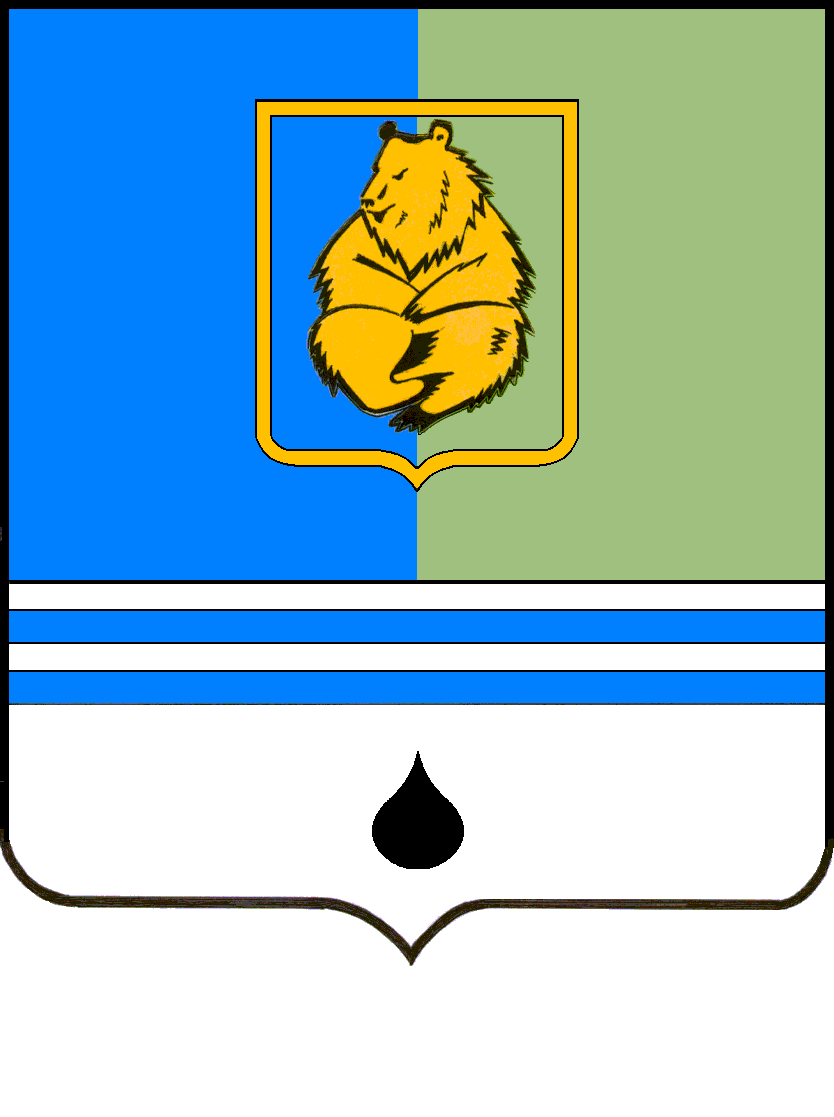 ПОСТАНОВЛЕНИЕАДМИНИСТРАЦИИ ГОРОДА КОГАЛЫМАХанты-Мансийского автономного округа - ЮгрыПОСТАНОВЛЕНИЕАДМИНИСТРАЦИИ ГОРОДА КОГАЛЫМАХанты-Мансийского автономного округа - ЮгрыПОСТАНОВЛЕНИЕАДМИНИСТРАЦИИ ГОРОДА КОГАЛЫМАХанты-Мансийского автономного округа - ЮгрыПОСТАНОВЛЕНИЕАДМИНИСТРАЦИИ ГОРОДА КОГАЛЫМАХанты-Мансийского автономного округа - Югрыот [Дата документа]от [Дата документа]№ [Номер документа]№ [Номер документа]Приложение к постановлению Администрациигорода КогалымаПриложение к постановлению Администрациигорода Когалымаот [Дата документа] № [Номер документа]Лист № ______ Лист № ______ Лист № ______ Лист № ______ Лист № ______ Лист № ______ Всего листов ______ Всего листов ______ ЗАЯВЛЕНИЕ Начальнику     архивного отделаЗАЯВЛЕНИЕ Начальнику     архивного отделаЗАЯВЛЕНИЕ Начальнику     архивного отделаЗаполняется специалистом уполномоченного органа, осуществляющего предоставление муниципальной услуги 2.1. Порядковый № записи ________________ 2.2. Количество документов __ /листов в них _ 2.3. Ф.И.О. специалиста __________________ 2.4. «___» _________ 20__ г., время _________ Заполняется специалистом уполномоченного органа, осуществляющего предоставление муниципальной услуги 2.1. Порядковый № записи ________________ 2.2. Количество документов __ /листов в них _ 2.3. Ф.И.О. специалиста __________________ 2.4. «___» _________ 20__ г., время _________ Заполняется специалистом уполномоченного органа, осуществляющего предоставление муниципальной услуги 2.1. Порядковый № записи ________________ 2.2. Количество документов __ /листов в них _ 2.3. Ф.И.О. специалиста __________________ 2.4. «___» _________ 20__ г., время _________ Заполняется специалистом уполномоченного органа, осуществляющего предоставление муниципальной услуги 2.1. Порядковый № записи ________________ 2.2. Количество документов __ /листов в них _ 2.3. Ф.И.О. специалиста __________________ 2.4. «___» _________ 20__ г., время _________ 1. Прошу выдать копии архивных документов, подтверждающих право на владение землей Прошу выдать копии архивных документов, подтверждающих право на владение землей Прошу выдать копии архивных документов, подтверждающих право на владение землей Прошу выдать копии архивных документов, подтверждающих право на владение землей Прошу выдать копии архивных документов, подтверждающих право на владение землей Прошу выдать копии архивных документов, подтверждающих право на владение землей Прошу выдать копии архивных документов, подтверждающих право на владение землей 2. Адрес (местоположение) земельного участка Адрес (местоположение) земельного участка 3. Наименование, номер запрашиваемого документа Наименование, номер запрашиваемого документа 4. Правообладатель земельного участка Правообладатель земельного участка 5. Цель использования земельного участка Цель использования земельного участка СВЕДЕНИЯ О ЗАЯВИТЕЛЕ (ПРЕДСТАВИТЕЛЕ ЗАЯВИТЕЛЯ) СВЕДЕНИЯ О ЗАЯВИТЕЛЕ (ПРЕДСТАВИТЕЛЕ ЗАЯВИТЕЛЯ) СВЕДЕНИЯ О ЗАЯВИТЕЛЕ (ПРЕДСТАВИТЕЛЕ ЗАЯВИТЕЛЯ) СВЕДЕНИЯ О ЗАЯВИТЕЛЕ (ПРЕДСТАВИТЕЛЕ ЗАЯВИТЕЛЯ) СВЕДЕНИЯ О ЗАЯВИТЕЛЕ (ПРЕДСТАВИТЕЛЕ ЗАЯВИТЕЛЯ) СВЕДЕНИЯ О ЗАЯВИТЕЛЕ (ПРЕДСТАВИТЕЛЕ ЗАЯВИТЕЛЯ) СВЕДЕНИЯ О ЗАЯВИТЕЛЕ (ПРЕДСТАВИТЕЛЕ ЗАЯВИТЕЛЯ) Фамилия ________________________________________________________________ Имя ________________________________________________________________ Фамилия ________________________________________________________________ Имя ________________________________________________________________ Фамилия ________________________________________________________________ Имя ________________________________________________________________ Фамилия ________________________________________________________________ Имя ________________________________________________________________ Фамилия ________________________________________________________________ Имя ________________________________________________________________ Фамилия ________________________________________________________________ Имя ________________________________________________________________ Фамилия ________________________________________________________________ Имя ________________________________________________________________ Отчество ________________________________________________________________ Паспорт _______________________ выдан ___________________________ _____________________________________ дата выдачи ________________ ИНН __________________________ ОГРНИП ________________________ Отчество ________________________________________________________________ Паспорт _______________________ выдан ___________________________ _____________________________________ дата выдачи ________________ ИНН __________________________ ОГРНИП ________________________ Отчество ________________________________________________________________ Паспорт _______________________ выдан ___________________________ _____________________________________ дата выдачи ________________ ИНН __________________________ ОГРНИП ________________________ Отчество ________________________________________________________________ Паспорт _______________________ выдан ___________________________ _____________________________________ дата выдачи ________________ ИНН __________________________ ОГРНИП ________________________ Отчество ________________________________________________________________ Паспорт _______________________ выдан ___________________________ _____________________________________ дата выдачи ________________ ИНН __________________________ ОГРНИП ________________________ Отчество ________________________________________________________________ Паспорт _______________________ выдан ___________________________ _____________________________________ дата выдачи ________________ ИНН __________________________ ОГРНИП ________________________ Отчество ________________________________________________________________ Паспорт _______________________ выдан ___________________________ _____________________________________ дата выдачи ________________ ИНН __________________________ ОГРНИП ________________________ ДОКУМЕНТЫ, ПРИЛАГАЕМЫЕ К ЗАЯВЛЕНИЮ (в ячейках указывается количество листов в документах, прилагаемых к заявлению) ДОКУМЕНТЫ, ПРИЛАГАЕМЫЕ К ЗАЯВЛЕНИЮ (в ячейках указывается количество листов в документах, прилагаемых к заявлению) ДОКУМЕНТЫ, ПРИЛАГАЕМЫЕ К ЗАЯВЛЕНИЮ (в ячейках указывается количество листов в документах, прилагаемых к заявлению) ДОКУМЕНТЫ, ПРИЛАГАЕМЫЕ К ЗАЯВЛЕНИЮ (в ячейках указывается количество листов в документах, прилагаемых к заявлению) ДОКУМЕНТЫ, ПРИЛАГАЕМЫЕ К ЗАЯВЛЕНИЮ (в ячейках указывается количество листов в документах, прилагаемых к заявлению) ДОКУМЕНТЫ, ПРИЛАГАЕМЫЕ К ЗАЯВЛЕНИЮ (в ячейках указывается количество листов в документах, прилагаемых к заявлению) ДОКУМЕНТЫ, ПРИЛАГАЕМЫЕ К ЗАЯВЛЕНИЮ (в ячейках указывается количество листов в документах, прилагаемых к заявлению) Копия свидетельства о государственной регистрации физического лица в качестве индивидуального предпринимателя Копия свидетельства о государственной регистрации физического лица в качестве индивидуального предпринимателя Копия свидетельства о государственной регистрации физического лица в качестве индивидуального предпринимателя Копия свидетельства о государственной регистрации физического лица в качестве индивидуального предпринимателя Копия свидетельства о государственной регистрации физического лица в качестве индивидуального предпринимателя Копия свидетельства о государственной регистрации физического лица в качестве индивидуального предпринимателя Правоустанавливающие документы на объекты недвижимости, права на которые не зарегистрированы в Едином государственном реестре недвижимости Правоустанавливающие документы на объекты недвижимости, права на которые не зарегистрированы в Едином государственном реестре недвижимости Правоустанавливающие документы на объекты недвижимости, права на которые не зарегистрированы в Едином государственном реестре недвижимости Правоустанавливающие документы на объекты недвижимости, права на которые не зарегистрированы в Едином государственном реестре недвижимости Правоустанавливающие документы на объекты недвижимости, права на которые не зарегистрированы в Едином государственном реестре недвижимости Правоустанавливающие документы на объекты недвижимости, права на которые не зарегистрированы в Едином государственном реестре недвижимости АДРЕСА И ТЕЛЕФОНЫ ЗАЯВИТЕЛЯ (ПРЕДСТАВИТЕЛЯ ЗАЯВИТЕЛЯ) АДРЕСА И ТЕЛЕФОНЫ ЗАЯВИТЕЛЯ (ПРЕДСТАВИТЕЛЯ ЗАЯВИТЕЛЯ) АДРЕСА И ТЕЛЕФОНЫ ЗАЯВИТЕЛЯ (ПРЕДСТАВИТЕЛЯ ЗАЯВИТЕЛЯ) АДРЕСА И ТЕЛЕФОНЫ ЗАЯВИТЕЛЯ (ПРЕДСТАВИТЕЛЯ ЗАЯВИТЕЛЯ) АДРЕСА И ТЕЛЕФОНЫ ЗАЯВИТЕЛЯ (ПРЕДСТАВИТЕЛЯ ЗАЯВИТЕЛЯ) АДРЕСА И ТЕЛЕФОНЫ ЗАЯВИТЕЛЯ (ПРЕДСТАВИТЕЛЯ ЗАЯВИТЕЛЯ) АДРЕСА И ТЕЛЕФОНЫ ЗАЯВИТЕЛЯ (ПРЕДСТАВИТЕЛЯ ЗАЯВИТЕЛЯ) Заявитель Представитель заявителя Представитель заявителя Представитель заявителя Представитель заявителя Телефон: _____________ Факс: _____________  E-mail: ________________ Почтовый адрес: _________________________________________________ Телефон: _____________ Факс: _____________  E-mail: ________________ Почтовый адрес: _________________________________________________ Телефон: _____________ Факс: _____________  E-mail: ________________ Почтовый адрес: _________________________________________________ Телефон: _____________ Факс: _____________  E-mail: ________________ Почтовый адрес: _________________________________________________ Телефон: _____________ Факс: _____________  E-mail: ________________ Почтовый адрес: _________________________________________________ Телефон: _____________ Факс: _____________  E-mail: ________________ Почтовый адрес: _________________________________________________ Телефон: _____________ Факс: _____________  E-mail: ________________ Почтовый адрес: _________________________________________________ СПОСОБ ВЫДАЧИ ДОКУМЕНТОВ, ЯВЛЯЮЩИХСЯ РЕЗУЛЬТАТОМ ПРЕДОСТАВЛЕНИЯ МУНИЦИПАЛЬНОЙ УСЛУГИ: - В МФЦ - НАРОЧНО - ПО АДРЕСУ: СПОСОБ ВЫДАЧИ ДОКУМЕНТОВ, ЯВЛЯЮЩИХСЯ РЕЗУЛЬТАТОМ ПРЕДОСТАВЛЕНИЯ МУНИЦИПАЛЬНОЙ УСЛУГИ: - В МФЦ - НАРОЧНО - ПО АДРЕСУ: СПОСОБ ВЫДАЧИ ДОКУМЕНТОВ, ЯВЛЯЮЩИХСЯ РЕЗУЛЬТАТОМ ПРЕДОСТАВЛЕНИЯ МУНИЦИПАЛЬНОЙ УСЛУГИ: - В МФЦ - НАРОЧНО - ПО АДРЕСУ: СПОСОБ ВЫДАЧИ ДОКУМЕНТОВ, ЯВЛЯЮЩИХСЯ РЕЗУЛЬТАТОМ ПРЕДОСТАВЛЕНИЯ МУНИЦИПАЛЬНОЙ УСЛУГИ: - В МФЦ - НАРОЧНО - ПО АДРЕСУ: СПОСОБ ВЫДАЧИ ДОКУМЕНТОВ, ЯВЛЯЮЩИХСЯ РЕЗУЛЬТАТОМ ПРЕДОСТАВЛЕНИЯ МУНИЦИПАЛЬНОЙ УСЛУГИ: - В МФЦ - НАРОЧНО - ПО АДРЕСУ: СПОСОБ ВЫДАЧИ ДОКУМЕНТОВ, ЯВЛЯЮЩИХСЯ РЕЗУЛЬТАТОМ ПРЕДОСТАВЛЕНИЯ МУНИЦИПАЛЬНОЙ УСЛУГИ: - В МФЦ - НАРОЧНО - ПО АДРЕСУ: СПОСОБ ВЫДАЧИ ДОКУМЕНТОВ, ЯВЛЯЮЩИХСЯ РЕЗУЛЬТАТОМ ПРЕДОСТАВЛЕНИЯ МУНИЦИПАЛЬНОЙ УСЛУГИ: - В МФЦ - НАРОЧНО - ПО АДРЕСУ: ПОДПИСЬ _______________ ПОДПИСЬ _______________ ПОДПИСЬ _______________ ПОДПИСЬ _______________ ПОДПИСЬ _______________ ПОДПИСЬ _______________ ПОДПИСЬ _______________ Ф.И.О. ________________ Ф.И.О. ________________ Ф.И.О. ________________ Ф.И.О. ________________ Подпись _______ Подпись _______ «___» __________ 20__ г. Лист № _____ Лист № _____ Лист № _____ Лист № _____ Лист № _____ Лист № _____ Всего листов _____ Всего листов _____ ЗАЯВЛЕНИЕ Начальнику архивного отдела ЗАЯВЛЕНИЕ Начальнику архивного отдела ЗАЯВЛЕНИЕ Начальнику архивного отдела Заполняется специалистом уполномоченного органа, осуществляющего предоставление муниципальной услуги 2.1. Порядковый № записи _____ 2.2. Количество документов_ /листов в них __ 2.3. Ф.И.О. специалиста _______________________ 2.4. «___» ____________ 20__ г., время ______ Заполняется специалистом уполномоченного органа, осуществляющего предоставление муниципальной услуги 2.1. Порядковый № записи _____ 2.2. Количество документов_ /листов в них __ 2.3. Ф.И.О. специалиста _______________________ 2.4. «___» ____________ 20__ г., время ______ Заполняется специалистом уполномоченного органа, осуществляющего предоставление муниципальной услуги 2.1. Порядковый № записи _____ 2.2. Количество документов_ /листов в них __ 2.3. Ф.И.О. специалиста _______________________ 2.4. «___» ____________ 20__ г., время ______ Заполняется специалистом уполномоченного органа, осуществляющего предоставление муниципальной услуги 2.1. Порядковый № записи _____ 2.2. Количество документов_ /листов в них __ 2.3. Ф.И.О. специалиста _______________________ 2.4. «___» ____________ 20__ г., время ______ 1. Прошу выдать копии архивных документов, подтверждающих право на владение землей Прошу выдать копии архивных документов, подтверждающих право на владение землей Прошу выдать копии архивных документов, подтверждающих право на владение землей Прошу выдать копии архивных документов, подтверждающих право на владение землей Прошу выдать копии архивных документов, подтверждающих право на владение землей Прошу выдать копии архивных документов, подтверждающих право на владение землей Прошу выдать копии архивных документов, подтверждающих право на владение землей 2. Адрес (местоположение) земельного участка Адрес (местоположение) земельного участка 3. Наименование, номер запрашиваемого документа Наименование, номер запрашиваемого документа 4. Правообладатель земельного участка Правообладатель земельного участка 5. Цель использования земельного участка Цель использования земельного участка СВЕДЕНИЯ О ЗАЯВИТЕЛЕ СВЕДЕНИЯ О ЗАЯВИТЕЛЕ СВЕДЕНИЯ О ЗАЯВИТЕЛЕ СВЕДЕНИЯ О ЗАЯВИТЕЛЕ СВЕДЕНИЯ О ЗАЯВИТЕЛЕ СВЕДЕНИЯ О ЗАЯВИТЕЛЕ СВЕДЕНИЯ О ЗАЯВИТЕЛЕ Полное наименование юридического лица________________________________________________________________________________________ ИНН _______________________ ОГРН ____________________________ Дата государственной регистрации ________________________________ Полное наименование юридического лица________________________________________________________________________________________ ИНН _______________________ ОГРН ____________________________ Дата государственной регистрации ________________________________ Полное наименование юридического лица________________________________________________________________________________________ ИНН _______________________ ОГРН ____________________________ Дата государственной регистрации ________________________________ Полное наименование юридического лица________________________________________________________________________________________ ИНН _______________________ ОГРН ____________________________ Дата государственной регистрации ________________________________ Полное наименование юридического лица________________________________________________________________________________________ ИНН _______________________ ОГРН ____________________________ Дата государственной регистрации ________________________________ Полное наименование юридического лица________________________________________________________________________________________ ИНН _______________________ ОГРН ____________________________ Дата государственной регистрации ________________________________ Полное наименование юридического лица________________________________________________________________________________________ ИНН _______________________ ОГРН ____________________________ Дата государственной регистрации ________________________________ ДОКУМЕНТЫ, ПРИЛАГАЕМЫЕ К ЗАЯВЛЕНИЮ (в ячейках указывается количество листов в документах, прилагаемых к заявлению) ДОКУМЕНТЫ, ПРИЛАГАЕМЫЕ К ЗАЯВЛЕНИЮ (в ячейках указывается количество листов в документах, прилагаемых к заявлению) ДОКУМЕНТЫ, ПРИЛАГАЕМЫЕ К ЗАЯВЛЕНИЮ (в ячейках указывается количество листов в документах, прилагаемых к заявлению) ДОКУМЕНТЫ, ПРИЛАГАЕМЫЕ К ЗАЯВЛЕНИЮ (в ячейках указывается количество листов в документах, прилагаемых к заявлению) ДОКУМЕНТЫ, ПРИЛАГАЕМЫЕ К ЗАЯВЛЕНИЮ (в ячейках указывается количество листов в документах, прилагаемых к заявлению) ДОКУМЕНТЫ, ПРИЛАГАЕМЫЕ К ЗАЯВЛЕНИЮ (в ячейках указывается количество листов в документах, прилагаемых к заявлению) ДОКУМЕНТЫ, ПРИЛАГАЕМЫЕ К ЗАЯВЛЕНИЮ (в ячейках указывается количество листов в документах, прилагаемых к заявлению) Копия свидетельства о государственной регистрации юридического лица или выписка из государственных реестров о юридическом лице Копия свидетельства о государственной регистрации юридического лица или выписка из государственных реестров о юридическом лице Копия свидетельства о государственной регистрации юридического лица или выписка из государственных реестров о юридическом лице Копия свидетельства о государственной регистрации юридического лица или выписка из государственных реестров о юридическом лице Копия свидетельства о государственной регистрации юридического лица или выписка из государственных реестров о юридическом лице Копия свидетельства о государственной регистрации юридического лица или выписка из государственных реестров о юридическом лице Правоустанавливающие документы на объекты недвижимости, права на которые не зарегистрированы в Едином государственном реестре недвижимости Правоустанавливающие документы на объекты недвижимости, права на которые не зарегистрированы в Едином государственном реестре недвижимости Правоустанавливающие документы на объекты недвижимости, права на которые не зарегистрированы в Едином государственном реестре недвижимости Правоустанавливающие документы на объекты недвижимости, права на которые не зарегистрированы в Едином государственном реестре недвижимости Правоустанавливающие документы на объекты недвижимости, права на которые не зарегистрированы в Едином государственном реестре недвижимости Правоустанавливающие документы на объекты недвижимости, права на которые не зарегистрированы в Едином государственном реестре недвижимости АДРЕСА И ТЕЛЕФОНЫ ЗАЯВИТЕЛЯ (ПРЕДСТАВИТЕЛЯ ЗАЯВИТЕЛЯ) АДРЕСА И ТЕЛЕФОНЫ ЗАЯВИТЕЛЯ (ПРЕДСТАВИТЕЛЯ ЗАЯВИТЕЛЯ) АДРЕСА И ТЕЛЕФОНЫ ЗАЯВИТЕЛЯ (ПРЕДСТАВИТЕЛЯ ЗАЯВИТЕЛЯ) АДРЕСА И ТЕЛЕФОНЫ ЗАЯВИТЕЛЯ (ПРЕДСТАВИТЕЛЯ ЗАЯВИТЕЛЯ) АДРЕСА И ТЕЛЕФОНЫ ЗАЯВИТЕЛЯ (ПРЕДСТАВИТЕЛЯ ЗАЯВИТЕЛЯ) АДРЕСА И ТЕЛЕФОНЫ ЗАЯВИТЕЛЯ (ПРЕДСТАВИТЕЛЯ ЗАЯВИТЕЛЯ) АДРЕСА И ТЕЛЕФОНЫ ЗАЯВИТЕЛЯ (ПРЕДСТАВИТЕЛЯ ЗАЯВИТЕЛЯ) Заявитель _______________ Представитель заявителя ____________________________________ Представитель заявителя ____________________________________ Представитель заявителя ____________________________________ Представитель заявителя ____________________________________ Телефон: 	Факс: 	E-mail: _______________ 	_____________ 	__________________ Почтовый адрес: ______________________________________________________________ Телефон: 	Факс: 	E-mail: _______________ 	_____________ 	__________________ Почтовый адрес: ______________________________________________________________ Телефон: 	Факс: 	E-mail: _______________ 	_____________ 	__________________ Почтовый адрес: ______________________________________________________________ Телефон: 	Факс: 	E-mail: _______________ 	_____________ 	__________________ Почтовый адрес: ______________________________________________________________ Телефон: 	Факс: 	E-mail: _______________ 	_____________ 	__________________ Почтовый адрес: ______________________________________________________________ Телефон: 	Факс: 	E-mail: _______________ 	_____________ 	__________________ Почтовый адрес: ______________________________________________________________ Телефон: 	Факс: 	E-mail: _______________ 	_____________ 	__________________ Почтовый адрес: ______________________________________________________________ СПОСОБ ВЫДАЧИ ДОКУМЕНТОВ, ЯВЛЯЮЩИХСЯ РЕЗУЛЬТАТОМ ПРЕДОСТАВЛЕНИЯ МУНИЦИПАЛЬНОЙ УСЛУГИ: - В МФЦ - НАРОЧНО - ПО АДРЕСУ: _________________________________________________________ СПОСОБ ВЫДАЧИ ДОКУМЕНТОВ, ЯВЛЯЮЩИХСЯ РЕЗУЛЬТАТОМ ПРЕДОСТАВЛЕНИЯ МУНИЦИПАЛЬНОЙ УСЛУГИ: - В МФЦ - НАРОЧНО - ПО АДРЕСУ: _________________________________________________________ СПОСОБ ВЫДАЧИ ДОКУМЕНТОВ, ЯВЛЯЮЩИХСЯ РЕЗУЛЬТАТОМ ПРЕДОСТАВЛЕНИЯ МУНИЦИПАЛЬНОЙ УСЛУГИ: - В МФЦ - НАРОЧНО - ПО АДРЕСУ: _________________________________________________________ СПОСОБ ВЫДАЧИ ДОКУМЕНТОВ, ЯВЛЯЮЩИХСЯ РЕЗУЛЬТАТОМ ПРЕДОСТАВЛЕНИЯ МУНИЦИПАЛЬНОЙ УСЛУГИ: - В МФЦ - НАРОЧНО - ПО АДРЕСУ: _________________________________________________________ СПОСОБ ВЫДАЧИ ДОКУМЕНТОВ, ЯВЛЯЮЩИХСЯ РЕЗУЛЬТАТОМ ПРЕДОСТАВЛЕНИЯ МУНИЦИПАЛЬНОЙ УСЛУГИ: - В МФЦ - НАРОЧНО - ПО АДРЕСУ: _________________________________________________________ СПОСОБ ВЫДАЧИ ДОКУМЕНТОВ, ЯВЛЯЮЩИХСЯ РЕЗУЛЬТАТОМ ПРЕДОСТАВЛЕНИЯ МУНИЦИПАЛЬНОЙ УСЛУГИ: - В МФЦ - НАРОЧНО - ПО АДРЕСУ: _________________________________________________________ СПОСОБ ВЫДАЧИ ДОКУМЕНТОВ, ЯВЛЯЮЩИХСЯ РЕЗУЛЬТАТОМ ПРЕДОСТАВЛЕНИЯ МУНИЦИПАЛЬНОЙ УСЛУГИ: - В МФЦ - НАРОЧНО - ПО АДРЕСУ: _________________________________________________________ ПОДПИСЬ ПОДПИСЬ ПОДПИСЬ ПОДПИСЬ ПОДПИСЬ ПОДПИСЬ ПОДПИСЬ Ф.И.О. ______________ Ф.И.О. ______________ Ф.И.О. ______________ Ф.И.О. ______________ Подпись _______ Подпись _______ «___» ________ 20__ г. 